IsomersYOYO: On a separate paper, draw as many different structures using the formula C5H12.  Each compound you draw must have 5 carbons and 12 hydrogens. What is an isomer?Isomers are compounds with the same chemical formula, but different molecular structures. A good tip: If you are not sure if something is an isomer, name it. If it has a different name then the original compound, it IS an isomer. If the name is the same, it is NOT and isomer. Some things may looks like isomers but aren’t actually. Are These Isomers?Check Point Question: Are these pictures of Mr. Potato Head Considered to be isomers? Explain in terms of structure. 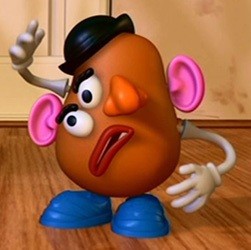 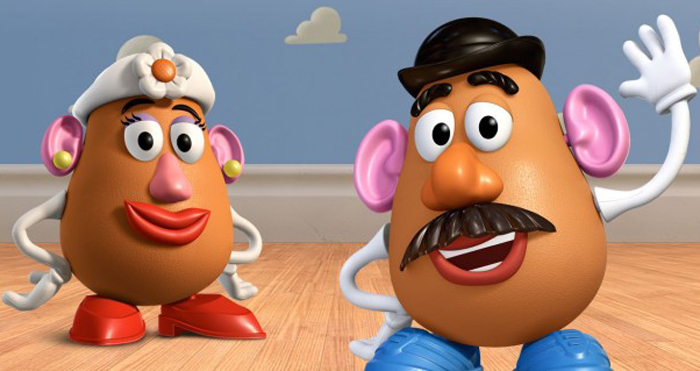 Are these pictures of Mr. and Mrs. Potato Head Considered to be isomers? Explain in terms of structure. Creating Alkane IsomersUse the same molecular formulaDraw a different structural formulaIf the name of the compound is different but it has the same molecular formula, it is an isomer.Creating Alkene and Alkyne IsomersUse the same molecular formulaMove the location of the double or triple bondNOTE: Be careful not to move it into the same position. Remember you can read compounds left to right or right to left. Creating Isomers with Functional Groups	Use the same molecular formulaMove the location of the functional group (if possible) or shift part of a carbon chain. These are a bit more challenging, and only basic isomers with functional groups will be asked.Compound 1Compound 2Are these isomers?  Explain.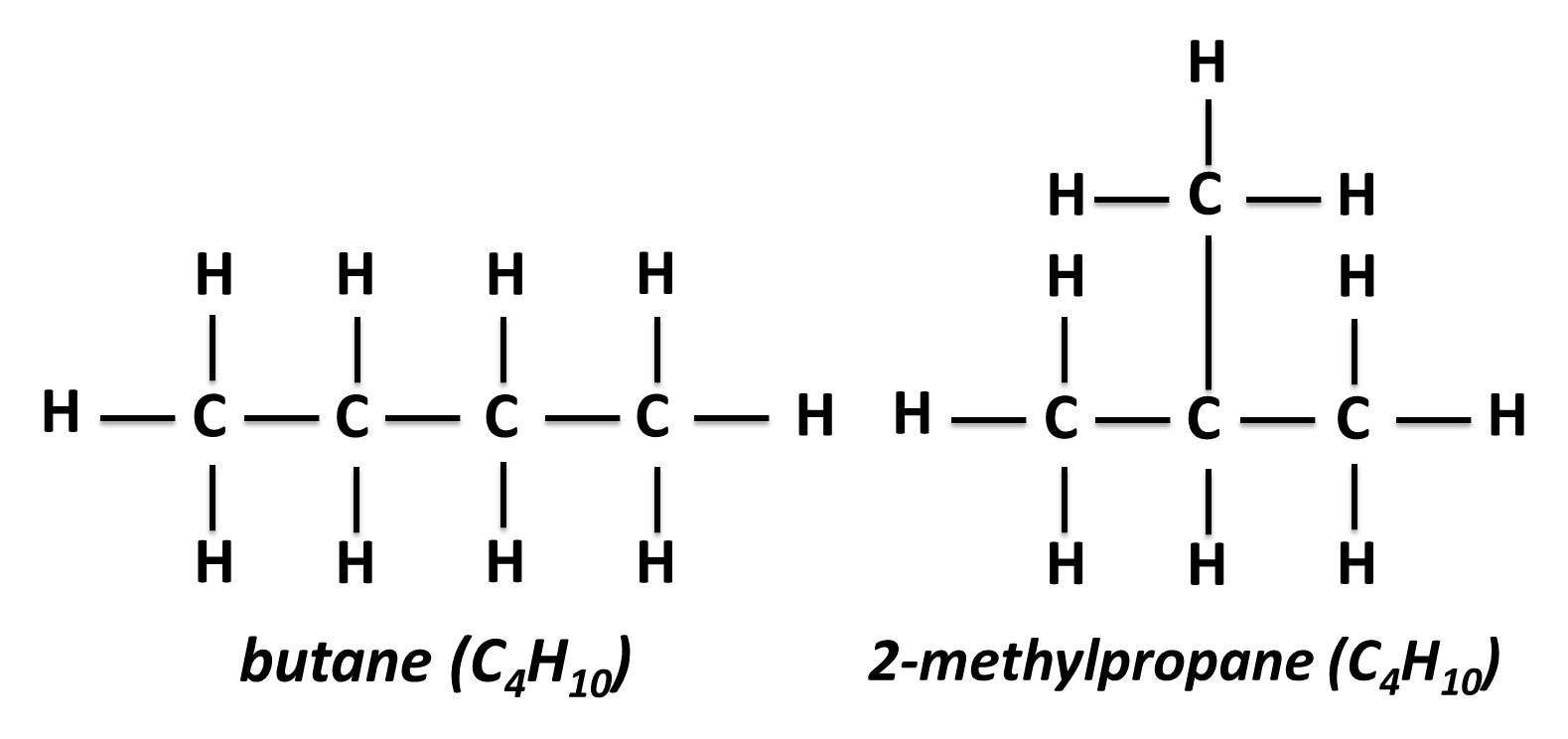 Formula: _______________________________Name: _______________________________Formula: _______________________________Name: _______________________________Compound 1Compound 2Are these isomers?  Explain.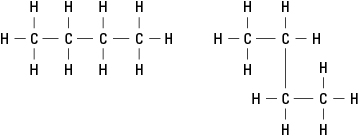 Formula: _______________________________Name: _______________________________Formula: _______________________________Name: _______________________________Original CompoundIsomer #1Isomer #2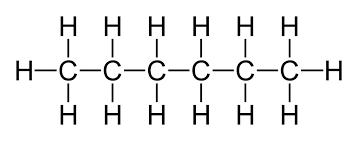 Molecular Formula: ___________Compound Name: ______________________________Molecular Formula: ___________Compound Name: ______________________________Molecular Formula: ___________Compound Name: ______________________________Original CompoundIsomer #1Isomer #2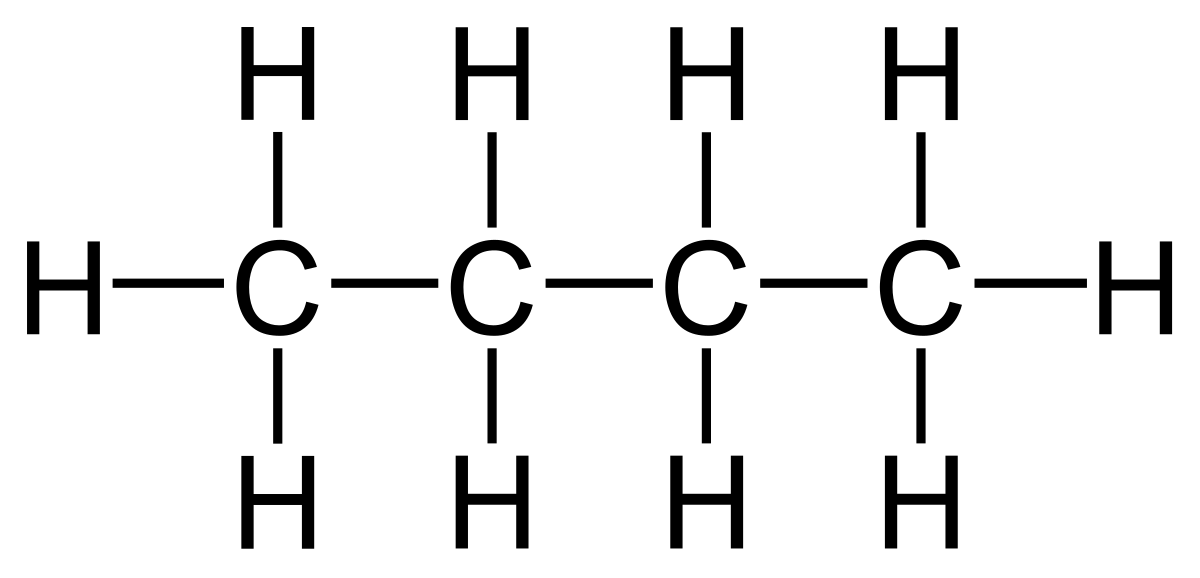 Molecular Formula: ___________Compound Name: ______________________________Molecular Formula: ___________Compound Name: ______________________________Molecular Formula: ___________Compound Name: ______________________________Original CompoundIsomer #1Isomer #2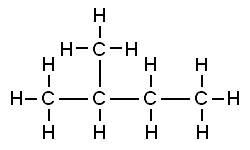 Molecular Formula: ___________Compound Name: ______________________________Molecular Formula: ___________Compound Name: ______________________________Molecular Formula: ___________Compound Name: ______________________________Original CompoundIsomer #1Isomer #2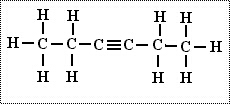 Molecular Formula: ___________Compound Name: ______________________________Molecular Formula: ___________Compound Name: ______________________________Molecular Formula: ___________Compound Name: ______________________________Original CompoundIsomer #1Isomer #2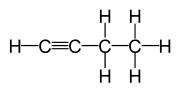 Molecular Formula: ___________Compound Name: ______________________________Molecular Formula: ___________Compound Name: ______________________________Molecular Formula: ___________Compound Name: ______________________________Original CompoundIsomer #1Isomer #2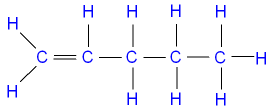 Molecular Formula: ___________Compound Name: ______________________________Molecular Formula: ___________Compound Name: ______________________________Molecular Formula: ___________Compound Name: ______________________________Original CompoundIsomer #1Isomer #2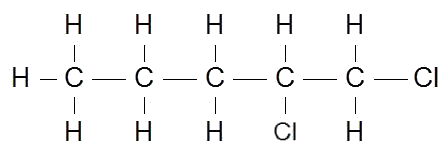 Molecular Formula: ___________Compound Name: ______________________________Molecular Formula: ___________Compound Name: ______________________________Molecular Formula: ___________Compound Name: ______________________________Original CompoundIsomer #1Isomer #2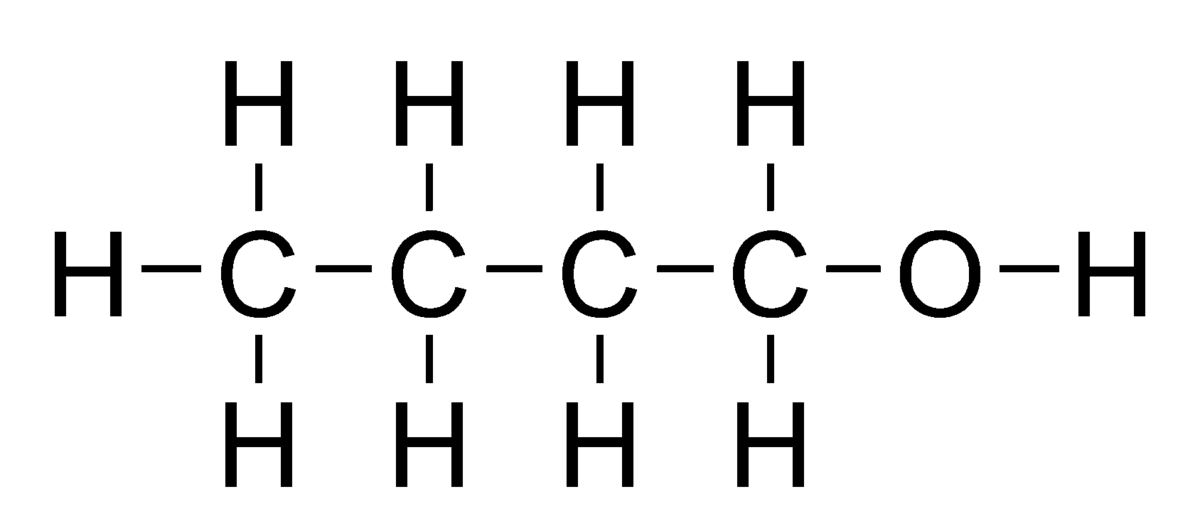 Molecular Formula: ___________Compound Name: ______________________________Molecular Formula: ___________Compound Name: ______________________________Molecular Formula: ___________Compound Name: ______________________________Original CompoundIsomer #1Isomer #2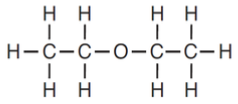 Molecular Formula: ___________Compound Name: ______________________________Molecular Formula: ___________Compound Name: ______________________________Molecular Formula: ___________Compound Name: ______________________________